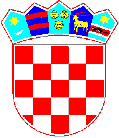 REPUBLIKA  HRVATSKAKRAPINSKO-ZAGORSKA  ŽUPANIJAOPISNI IZVJEŠTAJ PROJEKTAOpći podaci o udruzi i programu/projektuPostignuća i rezultati programa/projekta u izvještajnom razdoblju 2.1. Opišite u kojoj su mjeri ciljevi programa/projekta ostvareni (sukladno prijedlogu projekta za koji su odobrena bespovratna sredstva).2.2. Prikažite ostvarene rezultate obzirom na rezultate koje ste predvidjeli u prijedlogu programa/projekta za koji su odobrena bespovratna sredstva. Napomena: Potrebno je navesti sve aktivnosti koje su predviđene za provedbu u izvještajnom razdoblju.Naziv, nositelj, vremensko razdoblje i rezultati provedenih aktivnosti moraju odgovarati onima u prijedlogu programa/ projekta za koji su odobrena bespovratna sredstva.   2.3. Opišite korisnike koje ste obuhvatili svojim aktivnostima2.4. Opišite sva odstupanja u provedbi programa/projekta, u odnosu na prijedlog koji je odobren za dodjelu bespovratnih sredstava. Opišite odstupanja u provedbi Plana aktivnosti za izvještajno razdoblje.3. Suradnja s partnerima na programu/ projektu3.1. Opišite konkretne aktivnosti partnerske/ih organizacije/a u izvještajnom razdoblju.3.2. Navedite jesu li svi partneri ispunjavali dogovorene obveze u skladu s Akcijskim planom? 4. Proračun programa/projekta i financijski izvještaj 4.1. Navedite glavne napomene vezano uz financijski izvještaj i eventualno odstupanje od planiranog proračuna programa/projekta.  4.2. Da li se potrošnja financijskih sredstava odvijala prema planiranom proračunu ili ste imali teškoća? Navedite teškoće na koje ste naišli.5. Ostali podaci o provedbi programa/projekta 5.1. Istaknite posebne uspjehe vezane uz  provedbu programa/projekta. 5.2. Što su bile glavne prepreke s kojima ste se susreli tijekom provedbe programa/projekta? Da li ste ih uspješno prevladali i kako? Što biste naveli kao glavne pouke vezano uz te prepreke i načine na koje ste ih prevladali? 5.3. Da li ste uspjeli uspostaviti suradnju i s drugim institucijama/organizacijama u lokalnoj zajednici? Ukratko opišite tu suradnju i njen utjecaj na provedbu aktivnosti te djelovanje organizacija u lokalnoj zajednici. 9.  Prilozi izvješća9.1. Navedite ključne priloge koji dokazuju provedbu programa/projekta, te ih priložite uz izvješće (Primjerice: fotografije, medijski članci, publikacije financirane kroz u sklopu programa/projekta, evaluacijsko izvješće, izvješće o uvođenju standarda kvalitete ili drugi relevantni prilozi).Klasa ugovora (prepisati iz ugovora)Naziv udruge (prijavitelja): Naziv odobrenog projekta:Osoba ovlaštena za zastupanje (u udruzi – prijavitelju):Voditelj/voditeljica projekta (u udruzi – prijavitelju): Mjesto provedbe projekta (grad i županija):Odobreni iznos bespovratnih sredstava za izvještajno razdoblje:____________kn Utrošena sredstva u izvještajnom razdoblju:____________kn Podaci o uredu/adresi udruge (prijavitelja), brojevima za kontaktiranje odgovorne osobePodaci o uredu/adresi udruge (prijavitelja), brojevima za kontaktiranje odgovorne osobeAdresa ureda/organizacije:Fax organizacije:Odgovorna osoba za kontakt: Telefon i mobitel odgovorne osobe za kontakt:E –mail adresa odgovorne osobe za kontakt:Internetska stranica organizacije:Naziv aktivnostiNositelj aktivnostiOpis provedene aktivnostiVremensko razdobljeOstvareni rezultatiIme i prezime, te potpis osobe ovlaštene za zastupanje (u udruzi – prijavitelju)Ime i prezime, te potpis voditelja/voditeljice projekta (u udruzi – prijavitelju)                                                  MPMjesto i datum sastavljanja Izvješća